Authorization for use or disclosure of health information (HIPPA)*acknowledgement that I reviewed and understand Antioch Eye Associates HIPPA privacy policy.By law, without authorization, Antioch Eye Associates cannot communicate with:Your spouse Your adult children or caregiversYour parents (if over the age of 18) Antioch Eye Associates may need to communicate with your family members or caregivers in the following circumstances:Making appointments/ Confirming appointments Picking up materials and prescriptions Discussing treatments needed or preformed Account, Financial or insurance information Please indicate below the names of people that Antioch Eye Associates can communicate with regarding your appointment, medical, or account information. 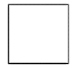 		My Spouse                           _______________________	 	My Adult children              _______________________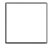 		My Parents                          _______________________		My Caregiver                      _______________________		Other 		            _______________________		I DO NOT wish to allow any of my information to be shared with anyone including my spouse, family member, or guardian.Emergency contact:  Name________________________ Phone_______________Name:______________________Signature:___________________Date:________                       (Please print)                                                  (Parent/guardian if under 18)